INSTITUTO SUPERIOR DE PROFESORADO Nº 7 SECCIÓN GEOGRAFÍAGeografía Argentina IPrograma de examenProfesor: Andrés López Curso: 3er AñoAño Lectivo: 2022Contenidos ConceptualesUnidad I: Argentina País Bicontinental.Relaciones espaciales. Breve reseña de la configuración del espacio político argentino. Espacio Continental, Insular, Marítimo, Aéreo. Límites y Fronteras. Mar Argentino. Islas Malvinas. Sector Antártico Argentino. Campo de Hielo Continental.Bibliografía ObligatoriaCentro Editor De América Latina. Revistas Atlas Total. 1982 Nº 1 Pág. 1, 2, 6 a 9, 12, 13Daguerre, Durán, Lara. “Argentina, Mitos Y Realidades” Lugar Editorial S.A. Buenos Aires 1997. Introducción Y Cap. 2Roccatagliata, Juan A. (Coordinador) “Argentina. Una Visión Actual Y Prospectiva Desde La Dimensión Territorial”. Editorial Emecé. Bs. As. 2008. Páginas 39 A 62En BLOG http://paisajesblogspotcom.blogspot.com/ Documento:Sociedades Geográficas y delimitación del territorio en la construcción del Estado-Nación argentino UBACarlevari, Isidro. Carlevari, Ricardo. “La Argentina. Geografía Humana Y Económica” 13° Edición. Editorial Grupo Guía S.A. Buenos Aires 2007. Cap 1 Y 4Alfredo J. C, Geografía Política y Económica Argentina Editorial Educa. 2009. Cap. 10Las cuestiones de límites argentino – chilenas en los textos de geografía escolar: del peligro geopolítico a la vecindad estratégica. Análisis del contenido escolar en el período 1960 – 2006 http://revista- theomai.unq.edu.ar/NUMERO18/Concheiro.pdfEn BLOG http://paisajesblogspotcom.blogspot.com/ Documentos: Tratado de 1881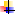 Protocolo de 1893 Tratado de Paz y AmistadUnidad 2.- Los Ambientes NaturalesSistema basado en la diversidad. Principales estructuras, procesos y relaciones de los componentes básicos del territorio nacional. Evolución geológica y conformación del relieve. Ambiente costero. Impacto humano sobre la línea de costa.Circulación general de la atmósfera. Distribución de humedad y temperatura. Principales zonas climáticas argentinas.Distribución del agua. Escurrimiento superficial. Aguas subterráneas. Lagos. El problema de la contaminación hídrica. Manejo integrado de cuencas. Represas hidroeléctricas.Grandes unidades de suelo del país. Aptitud y factores limitantes. Uso actual de los suelos. Erosión y desertización.Biomas. Grandes unidades de vegetación y ambientes del territorio argentino. Perfil ambiental de Argentina.Bibliografía ObligatoriaCentro Editor De América Latina. Revistas Atlas Total. 1982 Nº 6 II y IV (contratapas)Nº 13 Pág. 193 a 201Nº 14 Pág. 211 a 214, 218, 219, 221 a 224Nº 15 Pág. 226, 227 Nº 16 Pág. 256; II y IVNº 17 Pág. 257 a 260, 270 a 272Nº 18 Pág. 274 a 279, 282 a 288, II y IVNº 19 Pág. 298, 299, 304 y Nº 20 Pág. 305 a 319, II y IVNº 20 Pág. 305 a 319, IINº 21 Pág. 324 a 335, II y IVNº 22 Pág. 337 a 352Nº 23 pág. 353 a 364Nº 24 Pág. 374,375, 382, 383Nº 25 Pág. 392 a 400, II y IVNº 26 pág. 402, 412, 413 a 416Nº 27 Pág. 422 a 431, II y IVNº 28 Pág. 433, 434, 436,439, 440, 443, 444, 447, II y IVNº 29 Pág. 458 a 463, II y IVNº 30 Pág. 465 a 469, II y IVGeog. Ambiental y Socioeconómica, Teoría, Ambiente Y Sociedad. Universidad Abierta Y A Distancia Hernandarias. Pág. 104 A 112Roccatagliata, Juan A. (Coordinador) “Argentina. Una Visión Actual y Prospectiva Desde La Dimensión Territorial”. Editorial Emecé. Bs. As. 2008.Cap. Los ambientes naturales del territorio argentino…desde pág 63 Cap. El perfil ambiental de la argentina…desde pág. 121Cap. Los espacios litorales y el mar argentino desde pág 923 (solo lo referido a la cuestión ambiental/impactos)Daguerre, Durán, Lara. “Argentina, Mitos Y Realidades” Lugar Editorial S.A. Buenos Aires 1997. Cap. 4 En BLOG http://paisajesblogspotcom.blogspot.com/Mapas de las Revistas Atlas Total, de Santa Fe y Cartas náuticasEnlaces: Comité Intergubernamental Cuenca del Plata (características de los ríos, navegación fluvial, puertos, hidrovía, represas, acuífero guaraní); Fundación Nuestro Mar; Fundación Proteger; Documentos: Acuerdo Acuífero Guaraní; Geografía de la Salud. Pickenhayn; Plan Estratégico Provincial Santa Fe Cap 1 y 2; Tratado de la Cuenca del PlataPeteán J., Cappato J. Compiladores. Humedales Fluviales De América Del Sur, Hacia Un Manejo Sustentable. Proteger Ediciones. 2005.Cap. Importancia ecológica del corredor fluvial Paraná – Paraguay…desde pág 193 Cap. Corredor de Humedales del litoral fluvial…desde pág. 211Wolansky S., Y Otros. 2 Las Inundaciones En Santa Fe. Desastres Naturales Y Mitigación Del Riesgo. Unl 2003.Conway W. Patagonia Los Grandes Espacios Y La Vida Silvestre. Editorial El Ateneo. Ecocentro. 2007. Introducción y Primero, Segundo y tercer ActoEn BLOG http://paisajesblogspotcom.blogspot.com/ Videos temáticos variosBibliografía General:ALFREDO J. C, Geografía Política y Económica Argentina Editorial Educa. 2009ARCEO, y otros. “Empleo y salarios en Argentina”. Colección Claves para todos. Capital Intelectual. Buenos Aires 2008BARRIERA D. ROLDÁN D. (Compiladores) Territorios Espacios y Sociedades, agenda de problemas y tendencias de análisis. UNR editora. 2004BRAILOVSKY - FOGUELMAN. “Memoria Verde”. Editorial Sudamérica.CARLEVARI, Isidro. CARLEVARI, Ricardo. “La Argentina. Geografía Humana y Económica” 13° edición. Editorial Grupo Guía S.A. Buenos Aires 2007CENTRO EDITOR DE AMÉRICA LATINA. Revistas Atlas Total. 1982CONWAY W. Patagonia Los grandes espacios y la vida silvestre. Editorial El Ateneo. Ecocentro. 2007 DAGUERRE, DURÁN, LARA. “Argentina, Mitos y realidades” Lugar Editorial S.A. Buenos Aires 1997 DURÁN, D. Compiladora. “La Argentina Ambiental”. Lugar Editorial. Bs. As. 1998JÁUREGUI M. Geografías Argentinas, mitos, historias y secretos de un país. Planeta. 2010. JÁUREGUI M. Historias de mi país. Geografías Argentinas II. Planeta 2012PAOLI C., SCHREIDER M. El Río Paraná en su tramo medio. Tomo 2. UNL. 2000PETEÁN J., CAPPATO J. Compiladores. Humedales Fluviales de América del Sur, hacia un manejo sustentable. Proteger Ediciones. 2005.PICKENHAYN J. Compilador. Salud y enfermedad en geografía. Lugar editorial. 2009 RANDLE , Patricio. “Evolución urbanística”. EUDEBA.ROCCATAGLIATA, Juan A. “La Argentina. Geografía General y los Marcos Regionales” Editorial Planeta– 1992ROCCATAGLIATA, Juan A. (coordinador) “Argentina. Una visión actual y prospectiva desde la dimensión territorial”. Editorial EMECÉ. Bs. As. 2008.ROIG A. LACOSTE P., SATLARI MA. C. Compiladores. Mendoza Cultura y Economía. Colección Cono Sur. 2004.SANCHEZ RODOLFO A. Antártida. Editorial Albatros. Edición 2007.WOLANSKY S., y otros. 2 Las inundaciones en Santa Fe. Desastres naturales y mitigación del riesgo. UNL 2003Páginas de Internet de organismos oficiales. Google Blogs:http://geoperspectivas.blogspot.com/ Lic. Diana Duránhttp://paisajesblogspotcom.blogspot.com/ Prof. Delia DagottoDiarios y Periódicos Nacionales. Publicaciones de actualidad.Hielos Continentales Patagónicos-Gaea Ley: uso del mapa bicontinentalLímite exterior Plataforma Continental ArgentinaEn BLOG http://paisajesblogspotcom.blogspot.com/ Enlaces:ArgentinaInstituto antártico argentino Instituto Geográfico Nacional Ministerio de Relaciones Exteriores